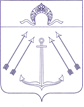 СОВЕТ  ДЕПУТАТОВ ПОСЕЛЕНИЯ  КОКОШКИНО   В ГОРОДЕ МОСКВЕ	_____________________________________________________________РЕШЕНИЕ от 18 февраля 2021 года № 158/4Об отчете Главы  поселения Кокошкино за 2020 год	Руководствуясь пунктом 18 части 4 статьи 12 Закона города Москвы                            от 06.11.2002 № 56 «Об организации местного самоуправления в городе Москве», частью 4 статьи 10 Устава поселения Кокошкино, Совет депутатов поселения Кокошкино в городе Москве решил:	1. Принять к сведению отчет Совету депутатов поселения Кокошкино Главы поселения Кокошкино Сорокина Е.В. о результатах своей деятельности и решении вопросов, поставленных Советом депутатов за 2020 год.2. Опубликовать отчет Главы поселения Кокошкино за 2020 год                              в информационном бюллетене администрации поселения Кокошкино                                  и разместить на официальном сайте администрации поселения Кокошкино                        в информационно-телекоммуникационной сети «Интернет».3. Контроль за выполнением настоящего решения возложить на Главу поселения  Кокошкино Сорокина Е.В.Глава поселения Кокошкино		                              Е.В. Сорокин